		International School, Rewari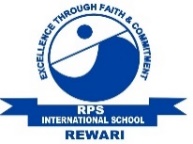 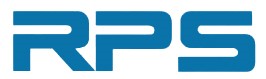 Class UKGOctober Work PlannerSession : 2019 – 20Dear studentsA warm welcome back to another action-packed term with full enthusiasm indicating another incredible and productive school year. Rpsians are indeed a joyous and caring community with the common goals of nurturing responsible students and promoting high-level learning. Let us begin this 2nd term with joyful activities, new concepts and pleasant weather and many holidays lining up the calendar, the reason being the month has many festivals.PTM of the month:- 6th October 2019 (Sunday)			Class Teacher’s Signature			Coordinator’s Signature			Principal’s SignatureNote:- Work planner may subject to minor changes. ENGLISHSound of o, uPicture DescriptionComprehensionRead and write sentences (based on position words)Jumbled lettersWork book page no. 43 to 51MATHSNumbers nameCounting 1 to 100Table of 3After, Before, BetweenDodging tablesBackward counting 50 to 1Ascending orderDescending orderEVSMy Neighbourhood Helpers around meBook 2 : page no. 42 to 76HINDIई (ी) की मात्रा उ (ु) की मात्रा श्रुतलेखलिंग बदलोकिताब - पृष्ठ संख्या:-40 से 45DANCEDandia, GarbaMUSICPrayers and hymnsSPORTSRecreational activities for fitness and games ARTDifferent types of flowersActivities and Competitions of the month:-Gandhi Jayanti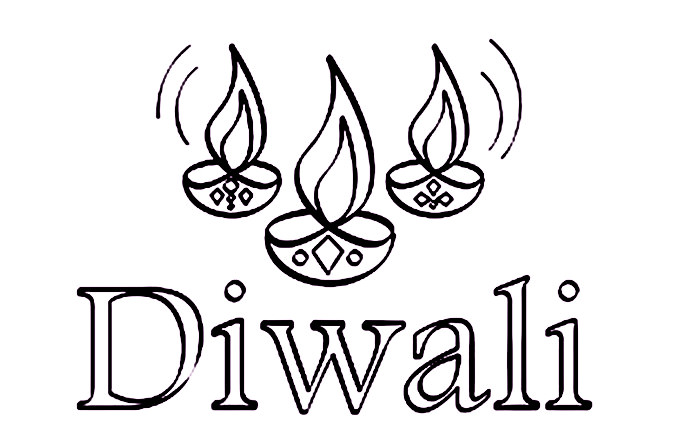 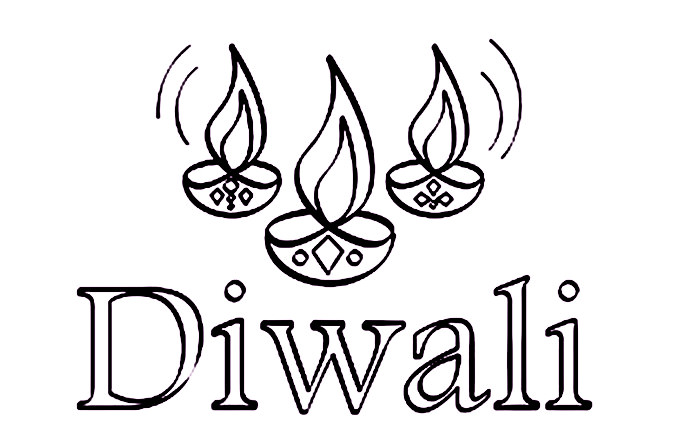 Navratri DussheraDiwali World Post Office DayWorld Food DayHolidays of the month:- Dusshera (8th October 2019)2nd Saturday (12th October 2019)Karwa Chauth (17th October 2019)Diwali break (25th October to 29th October 2019)